JOHN HARDY WAS A DESPERATE LITTLE MANCarter Family1, 2 / 1, 2 /INTRO:  [C]/[C]/[C]/[C]John [C] Hardy was a [G] desperate little manHe [C] carried two guns every [G] day [G]  He [C] shot a man on the [G] West Virginia lineAnd you [G] ought to see John [D] Hardy getting a-[G]way/[G]/[D]/[G]/[G] John [C] Hardy got to the [G] East Stone BridgeHe [C] thought that he would be [G] free [G]And [C] up stepped a man and [G] took him by his armSaid [G] Johnny walk a-[D]long with [G] me/[G]/[D]/[G]/[G]He [C] sent for his poppy and his [G] mommy, tooTo [C] come and go his [G] bail [G]But [C] money won’t throw away a [G] murdering caseAnd they [G] locked John [D] Hardy back in [G] jail/[G]/[D]/[G]/[G]John [C] Hardy had a [G] pretty little girlThe [C] dress that she wore was [G] blue [G]  As [C] she came skipping thru the [G] old jail hallSaying [G] Poppy I've been [D] true to [G] you/[G]/[D]/[G]/[G]John [C] Hardy had a-[G]nother little girlThe [C] dress that she wore was [G] red [G]She [C] followed John Hardy to his [G] hanging groundSaying [G] Poppy I would [D] rather be [G] dead/[G]/[D]/[G]/[G]I've [C] been to the East and I've [G] been to the WestI've [C] been this wide world a-[G]round [G]I've [C] been to the river and I've [G] been baptizedAnd [G] now I'm on my [D] hanging [G] ground/[G]/[D]/[G]/[G]John [C] Hardy walked out on his [G] scaffold highWith his [C] loving little wife by his [G] side [G]  And the [C] last word she heard her [G] John-o sayI'll [G] meet you in that [D] sweet bye and [G] bye/[G]/[D]/[G]/[G]John [C] Hardy was a [G] desperate little manHe [C] carried two guns every [G] day [G] He [C] shot a man on the [G] West Virginia lineAnd you [G] ought to see John [D] Hardy getting a-[G]way [G][D][G]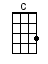 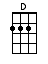 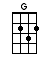 www.bytownukulele.ca 